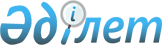 Кербұлақ ауданының мемлекеттік тұрғын үй қорынан тұрғынжайды пайдаланғаны үшін төлемақының мөлшерін белгілеу туралыЖетісу облысы Кербұлақ ауданы әкімдігінің 2024 жылғы 7 ақпандағы № 51 қаулысы
      Қазақстан Республикасының 2001 жылғы 23 қаңтардағы "Қазақстан Республикасындағы жергілікті мемлекеттік басқару және өзін-өзі басқару туралы" Заңының 37-бабы 1-тармағына, Қазақстан Республикасының "Тұрғын үй қатынастары туралы" Заңының 97-бабының 1-тармағына, "Мемлекеттік тұрғын үй қорындағы тұрғын үйді пайдаланғаны үшін төлемақы мөлшерін есептеу әдістемесін бекіту туралы" 2011 жылғы 26 тамыздағы № 306 Қазақстан Республикасы Құрылыс және Тұрғын үй-коммуналдық шаруашылық істері агенттігі төрағасының бұйрығына (Нормативтік құқықтық актілерді мемлекеттік тіркеу тізілімінде № 7232 тіркелген) сәйкес, Кербұлақ ауданының әкімдігі ҚАУЛЫ ЕТЕДІ:
      1. Кербұлақ ауданының мемлекеттік тұрғын үй қорынан тұрғынжайды пайдаланғаны үшін төлемақы мөлшері осы қаулының қосымшасына сәйкес белгіленсін.
      2. Осы қаулының орындалуын бақылау Кербұлақ ауданы әкімінің жетекшілік ететін орынбасарына жүктелсін.
      3. Осы қаулы оның алғашқы ресми жарияланған күнінен кейін күнтізбелік он күн өткен соң қолданысқа енгізіледі. Мемлекеттік тұрғын үй қорынан тұрғынжайды пайдаланғаны үшін төлемақының мөлшері
					© 2012. Қазақстан Республикасы Әділет министрлігінің «Қазақстан Республикасының Заңнама және құқықтық ақпарат институты» ШЖҚ РМК
				
      Аудан әкімі 

Қ. Есболатов
Кербұлақ ауданы әкімдігінің 2024 жылғы "___" ____________ № ______ қаулысына қосымша/
№
Тұрғынжайдың мекен-жайы
Айына бір шаршы метр үшін төлемақы мөлшері (тенге)
1.
Сарыөзек ауылы, Күреңбел көшесі, 3 үй
138,202
2.
Сарыөзек ауылы, Күреңбел көшесі, 7 үй
138,202
3.
Сарыөзек ауылы, Күреңбел көшесі, 9 үй 
138,202
4.
Сарыөзек ауылы, Күреңбел көшесі, 11 үй
138,202
5.
Сарыөзек ауылы, Күреңбел көшесі, 13 үй
138,202
6.
Сарыөзек ауылы, Күреңбел көшесі, 15 үй
138,202
7.
Сарыөзек ауылы, Күреңбел көшесі, 17 үй
138,202
8.
Сарыөзек ауылы, Күреңбел көшесі, 19 үй
138,202
9.
Сарыөзек ауылы, Ұлы Дала көшесі, 2 үй
138,202
10.
Сарыөзек ауылы, Ұлы Дала көшесі, 4 үй
138,202
11.
Сарыөзек ауылы, Ұлы Дала көшесі, 6 үй
138,202
12.
Сарыөзек ауылы, Ұлы Дала көшесі, 8 үй
138,202
13.
Сарыөзек ауылы, Ұлы Дала көшесі, 10 үй
138,202
14.
Сарыөзек ауылы, Ұлы Дала көшесі, 12 үй
138,202
15.
Сарыөзек ауылы, Ұлы Дала көшесі, 14 үй 
138,202
16.
Сарыөзек ауылы, Ұлы Дала көшесі, 16 үй
138,202
17.
Сарыөзек ауылы, Ұлы Дала көшесі, 18 үй
138,202
18.
Сарыөзек ауылы, Ұлы Дала көшесі, 20 үй
138,202
19.
Сарыозек ауылы, Б.Момышұлы көшесі, 5К үй, 1 пәтер 
122,8
20.
Сарыозек ауылы, Б.Момышұлы көшесі, 5К үй, 2 пәтер 
122,8
21.
Сарыозек ауылы, Б.Момышұлы көшесі, 5К үй, 3 пәтер 
122,8
22.
Сарыозек ауылы, Б.Момышұлы көшесі, 5К үй, 4 пәтер 
122,8
23.
Сарыозек ауылы, Б.Момышұлы көшесі, 5К үй, 5 пәтер 
122,8
24.
Сарыозек ауылы, Б.Момышұлы көшесі, 5К үй, 6 пәтер 
122,8
25.
Сарыозек ауылы, Б.Момышұлы көшесі, 5К үй, 7 пәтер 
122,8
26.
Сарыозек ауылы, Б.Момышұлы көшесі, 5К үй, 8 пәтер 
122,8
27.
Сарыозек ауылы, Б.Момышұлы көшесі, 5К үй, 9 пәтер 
122,8
28.
Сарыозек ауылы, Б.Момышұлы көшесі, 5К үй, 10 пәтер 
122,8
29.
Сарыозек ауылы, Б.Момышұлы көшесі, 5К үй, 11 пәтер 
122,8
30.
Сарыозек ауылы, Б.Момышұлы көшесі, 5К үй, 12 пәтер 
122,8
31.
Сарыозек ауылы, Б.Момышұлы көшесі, 5К үй, 13 пәтер 
122,8
32.
Сарыозек ауылы, Б.Момышұлы көшесі, 5К үй, 14 пәтер 
122,8
33.
Сарыозек ауылы, Б.Момышұлы көшесі, 5К үй, 15 пәтер 
122,8
34.
Сарыозек ауылы, Б.Момышұлы көшесі, 5К үй, 16 пәтер 
122,8
35.
Сарыозек ауылы, Б.Момышұлы көшесі, 5К үй, 17 пәтер 
122,8
36.
Сарыозек ауылы, Б.Момышұлы көшесі, 5К үй, 18 пәтер 
122,8
37.
Сарыозек ауылы, Б.Момышұлы көшесі, 5К үй, 19 пәтер 
122,8
38.
Сарыозек ауылы, Б.Момышұлы көшесі, 5К үй, 20 пәтер 
122,8
39.
Сарыозек ауылы, Б.Момышұлы көшесі, 5К үй, 21 пәтер 
122,8
40.
Сарыозек ауылы, Б.Момышұлы көшесі, 5К үй, 22 пәтер 
122,8
41.
Сарыозек ауылы, Б.Момышұлы көшесі, 5К үй, 23 пәтер 
122,8
42.
Сарыозек ауылы, Б.Момышұлы көшесі, 5К үй, 24 пәтер 
122,8
43.
Сарыозек ауылы, Б.Момышұлы көшесі, 5К үй, 25 пәтер 
122,8
44.
Сарыозек ауылы, Б.Момышұлы көшесі, 5К үй, 26 пәтер 
122,8
45.
Сарыозек ауылы, Б.Момышұлы көшесі, 5К үй, 27 пәтер 
122,8
46.
Сарыозек ауылы, Б.Момышұлы көшесі, 5К үй, 28 пәтер 
122,8
47.
Сарыозек ауылы, Б.Момышұлы көшесі, 5К үй, 29 пәтер 
122,8
48.
Сарыозек ауылы, Б.Момышұлы көшесі, 5К үй, 30 пәтер 
122,8
49.
Сарыозек ауылы, Б.Момышұлы көшесі, 5К үй, 31 пәтер 
122,8
50.
Сарыозек ауылы, Б.Момышұлы көшесі, 5К үй, 32 пәтер 
122,8
51.
Сарыозек ауылы, Б.Момышұлы көшесі, 5К үй, 33 пәтер 
122,8
52.
Сарыозек ауылы, Б.Момышұлы көшесі, 5К үй, 34 пәтер 
122,8
53.
Сарыозек ауылы, Б.Момышұлы көшесі, 5К үй, 35 пәтер 
122,8
54.
Сарыозек ауылы, Б.Момышұлы көшесі, 5К үй, 36 пәтер 
122,8
55.
Сарыозек ауылы, Б.Момышұлы көшесі, 5К үй, 37 пәтер 
122,8
56.
Сарыозек ауылы, Б.Момышұлы көшесі, 5К үй, 38 пәтер 
122,8
57.
Сарыозек ауылы, Б.Момышұлы көшесі, 5К үй, 39 пәтер 
122,8
58.
Сарыозек ауылы, Б.Момышұлы көшесі, 5К үй, 40 пәтер 
122,8